Nombre: -_________________________________________Para cada triángulo, escribe la clasificación según los ángulos y según los lados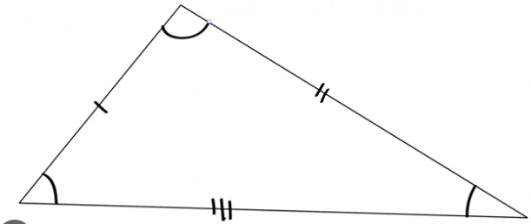 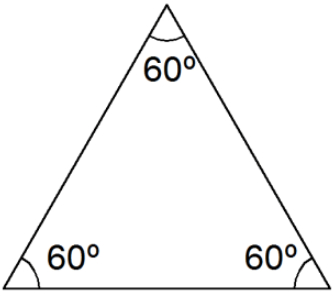 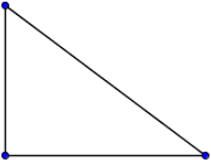 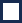 